…………………..………………………….(miejscowość, data)…………………………….………..………………………………….…..  (imiona i nazwiska rodziców/ prawnych opiekunów)*……………………………………...……………………………………...                          (adres zamieszkania)……………………………………...                     (nr  telefonu kontaktowego)    Prezydent Miasta Tarnobrzega 								     ul. Kościuszki 32								     39-400 Tarnobrzeg WNIOSEKProszę o wydanie skierowania do kształcenia specjalnego mojego dziecka/podopiecznego:…………………………………..………………………………………………….….…..…………………...                                                                         (imię i nazwisko dziecka)urodzonego …………….…………….    w ……………..…………………….…..….………………………..                                            (data urodzenia dziecka)                                                          (nazwa miejscowości)zamieszkałego w  ……………..…………………………………………………….………………………….                                                                                                                    (adres zamieszkania dziecka)do klasy  ……………… (szkoły podstawowej, przysposabiającej do pracy)…………………………………          ……………………………………………………………..w  Zespole Szkół Specjalnych w Tarnobrzegu,
w roku szkolnym ….………….………celem zapewnienia odpowiedniej formy kształcenia, zgodnie 
z orzeczeniem nr ………………..…………………….z dnia………………………………………………… .……………………………………                                                                                               …………………………………….                                                                                                                                                      (podpis rodziców/ prawnych opiekunów)W załączeniu:Kopia orzeczenia o potrzebie kształcenia specjalnegowydanego przez poradnię psychologiczno-pedagogiczną.Klauzula informacyjna o przetwarzaniu danych1.Administratorem Pani/Pana danych osobowych jest Prezydent Miasta Tarnobrzega, z siedzibą przy ul. Kościuszki 32, 39-400 Tarnobrzeg, (tel. 15 822-11-49; e-mail:  prezydent@um.tarnobrzeg.pl) 2.Dane kontaktowe do Inspektora Ochrony Danych: e-mail: iod@um.tarnobrzeg.pl lub pisemnie na adres siedziby administratora.3.Pani/Pana dane osobowe przetwarzane będą w celu zapewnienia dziecku odpowiedniej formy kształcenia specjalnego, zgodnie z orzeczeniem o potrzebie kształcenia specjalnego. 4.Podstawą przetwarzania Pani/Pana danych osobowych jest  Ustawa z dnia 14 grudnia 2016r. Prawo oświatowe (Dz. U. 2017 poz. 59 z późn. zm.) oraz Rozporządzenie Ministra Edukacji Narodowej z dnia 7 września 2017r. w sprawie orzeczeń i opinii wydawanych przez zespoły orzekające działające w publicznych poradniach psychologiczno-pedagogicznych (Dz. U. 2017 poz. 1743). 5.Odbiorcami Pani/Pana danych osobowych będą wyłącznie podmioty uprawnione do uzyskania danych osobowych na podstawie przepisów prawa.6. Podanie danych jest niezbędne do realizacji wniosku. W przypadku niepodania danych wniosek nie będzie rozpatrywany.7. W związku z przetwarzaniem Pani/Pana danych osobowych przysługują Pani/Panu, z wyjątkami zastrzeżonymi przepisami prawa, następujące uprawnienia::- dostępu do danych osobowych Pani/Pana dotyczących,- żądania ich sprostowania,- usunięcia lub ograniczenia przetwarzania,- wniesienia sprzeciwu wobec przetwarzania. 8. W przypadku uznania, iż przetwarzanie Pani/Pana danych osobowych narusza przepisy ogólnego rozporządzenia o ochronie danych osobowych z dnia 27 kwietnia 2016 r. (Dz. Urz. UE L 119 z 04.05.2016), przysługuje Pani/Panu prawo wniesienia skargi do organu nadzorczego.9. Pani/Pana dane osobowe będą przetwarzane na podstawie przepisów prawa, przez okres niezbędny do realizacji celów przetwarzania wskazanych w pkt 3, lecz nie krócej niż okres wskazany w przepisach               o archiwizacji.10. Pani/Pana dane osobowe nie będą podlegały zautomatyzowanemu podejmowaniu decyzji, w tym profilowaniu. PRZEWODNIK MIESZKAŃCAPRZEWODNIK MIESZKAŃCAPRZEWODNIK MIESZKAŃCAPRZEWODNIK MIESZKAŃCAPRZEWODNIK MIESZKAŃCA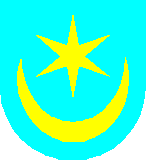 URZĄD  MIASTA TARNOBRZEGA39-400 Tarnobrzegul. Kościuszki 32Biuro Obsługi Interesantów: Ul. Mickiewicza 7URZĄD  MIASTA TARNOBRZEGA39-400 Tarnobrzegul. Kościuszki 32Biuro Obsługi Interesantów: Ul. Mickiewicza 7URZĄD  MIASTA TARNOBRZEGA39-400 Tarnobrzegul. Kościuszki 32Biuro Obsługi Interesantów: Ul. Mickiewicza 7EPKURZĄD  MIASTA TARNOBRZEGA39-400 Tarnobrzegul. Kościuszki 32Biuro Obsługi Interesantów: Ul. Mickiewicza 7URZĄD  MIASTA TARNOBRZEGA39-400 Tarnobrzegul. Kościuszki 32Biuro Obsługi Interesantów: Ul. Mickiewicza 7URZĄD  MIASTA TARNOBRZEGA39-400 Tarnobrzegul. Kościuszki 32Biuro Obsługi Interesantów: Ul. Mickiewicza 7PM -128W sprawie:SKIEROWANIA DO KSZTAŁCENIA SPECJALNEGO W sprawie:SKIEROWANIA DO KSZTAŁCENIA SPECJALNEGO W sprawie:SKIEROWANIA DO KSZTAŁCENIA SPECJALNEGO W sprawie:SKIEROWANIA DO KSZTAŁCENIA SPECJALNEGO W sprawie:SKIEROWANIA DO KSZTAŁCENIA SPECJALNEGO Od czego zacząć ?Dzieciom zamieszkałym na terenie Miasta Tarnobrzega, posiadającym orzeczenie o potrzebie kształcenia specjalnego, na wniosek rodziców lub opiekunów prawnych zapewnia się odpowiednią formę kształcenia, uwzględniając rodzaj niepełnosprawności, w tym stopień upośledzenia umysłowego.Wniosek należy złożyć w Biurze Obsługi Interesantów Urzędu Miasta na stanowisku Nr 5 Do wniosku należy załączyć:Kopię orzeczenia o potrzebie kształcenia specjalnego wydanego przez poradnię psychologiczno - pedagogiczną właściwą ze względu na miejsce zamieszkania dziecka.	Od czego zacząć ?Dzieciom zamieszkałym na terenie Miasta Tarnobrzega, posiadającym orzeczenie o potrzebie kształcenia specjalnego, na wniosek rodziców lub opiekunów prawnych zapewnia się odpowiednią formę kształcenia, uwzględniając rodzaj niepełnosprawności, w tym stopień upośledzenia umysłowego.Wniosek należy złożyć w Biurze Obsługi Interesantów Urzędu Miasta na stanowisku Nr 5 Do wniosku należy załączyć:Kopię orzeczenia o potrzebie kształcenia specjalnego wydanego przez poradnię psychologiczno - pedagogiczną właściwą ze względu na miejsce zamieszkania dziecka.	Od czego zacząć ?Dzieciom zamieszkałym na terenie Miasta Tarnobrzega, posiadającym orzeczenie o potrzebie kształcenia specjalnego, na wniosek rodziców lub opiekunów prawnych zapewnia się odpowiednią formę kształcenia, uwzględniając rodzaj niepełnosprawności, w tym stopień upośledzenia umysłowego.Wniosek należy złożyć w Biurze Obsługi Interesantów Urzędu Miasta na stanowisku Nr 5 Do wniosku należy załączyć:Kopię orzeczenia o potrzebie kształcenia specjalnego wydanego przez poradnię psychologiczno - pedagogiczną właściwą ze względu na miejsce zamieszkania dziecka.	Od czego zacząć ?Dzieciom zamieszkałym na terenie Miasta Tarnobrzega, posiadającym orzeczenie o potrzebie kształcenia specjalnego, na wniosek rodziców lub opiekunów prawnych zapewnia się odpowiednią formę kształcenia, uwzględniając rodzaj niepełnosprawności, w tym stopień upośledzenia umysłowego.Wniosek należy złożyć w Biurze Obsługi Interesantów Urzędu Miasta na stanowisku Nr 5 Do wniosku należy załączyć:Kopię orzeczenia o potrzebie kształcenia specjalnego wydanego przez poradnię psychologiczno - pedagogiczną właściwą ze względu na miejsce zamieszkania dziecka.	Od czego zacząć ?Dzieciom zamieszkałym na terenie Miasta Tarnobrzega, posiadającym orzeczenie o potrzebie kształcenia specjalnego, na wniosek rodziców lub opiekunów prawnych zapewnia się odpowiednią formę kształcenia, uwzględniając rodzaj niepełnosprawności, w tym stopień upośledzenia umysłowego.Wniosek należy złożyć w Biurze Obsługi Interesantów Urzędu Miasta na stanowisku Nr 5 Do wniosku należy załączyć:Kopię orzeczenia o potrzebie kształcenia specjalnego wydanego przez poradnię psychologiczno - pedagogiczną właściwą ze względu na miejsce zamieszkania dziecka.	Wydział odpowiedzialny za załatwienie sprawy – Wydział Edukacji, Promocji i Kultury Urzędu Miasta Tarnobrzega przy ul. Mickiewicza 7  (tel. 822 65 70 wew. 203)Wydział odpowiedzialny za załatwienie sprawy – Wydział Edukacji, Promocji i Kultury Urzędu Miasta Tarnobrzega przy ul. Mickiewicza 7  (tel. 822 65 70 wew. 203)Wydział odpowiedzialny za załatwienie sprawy – Wydział Edukacji, Promocji i Kultury Urzędu Miasta Tarnobrzega przy ul. Mickiewicza 7  (tel. 822 65 70 wew. 203)Wydział odpowiedzialny za załatwienie sprawy – Wydział Edukacji, Promocji i Kultury Urzędu Miasta Tarnobrzega przy ul. Mickiewicza 7  (tel. 822 65 70 wew. 203)Wydział odpowiedzialny za załatwienie sprawy – Wydział Edukacji, Promocji i Kultury Urzędu Miasta Tarnobrzega przy ul. Mickiewicza 7  (tel. 822 65 70 wew. 203)Jak długo czeka się na załatwienie sprawy ?Skierowanie do szkoły zapewniającej formę kształcenia zalecaną w orzeczeniu o potrzebnie kształcenia specjalnego wydaje się w ciągu 30 dni od daty złożenia wniosku oraz z urzędu doręcza szkole lub placówce, w której zamierza się kształcić dziecko.Jak długo czeka się na załatwienie sprawy ?Skierowanie do szkoły zapewniającej formę kształcenia zalecaną w orzeczeniu o potrzebnie kształcenia specjalnego wydaje się w ciągu 30 dni od daty złożenia wniosku oraz z urzędu doręcza szkole lub placówce, w której zamierza się kształcić dziecko.Jak długo czeka się na załatwienie sprawy ?Skierowanie do szkoły zapewniającej formę kształcenia zalecaną w orzeczeniu o potrzebnie kształcenia specjalnego wydaje się w ciągu 30 dni od daty złożenia wniosku oraz z urzędu doręcza szkole lub placówce, w której zamierza się kształcić dziecko.Jak długo czeka się na załatwienie sprawy ?Skierowanie do szkoły zapewniającej formę kształcenia zalecaną w orzeczeniu o potrzebnie kształcenia specjalnego wydaje się w ciągu 30 dni od daty złożenia wniosku oraz z urzędu doręcza szkole lub placówce, w której zamierza się kształcić dziecko.Jak długo czeka się na załatwienie sprawy ?Skierowanie do szkoły zapewniającej formę kształcenia zalecaną w orzeczeniu o potrzebnie kształcenia specjalnego wydaje się w ciągu 30 dni od daty złożenia wniosku oraz z urzędu doręcza szkole lub placówce, w której zamierza się kształcić dziecko.Podstawa prawna:Ustawa z dnia 14 grudnia 2016r. Prawo oświatowe (Dz. U. 2017 poz. 59 z późn. zm.) Rozporządzenie Ministra Edukacji Narodowej z dnia 7 września 2017r. w sprawie orzeczeń i opinii wydawanych przez zespoły orzekające działające w publicznych poradniach psychologiczno-pedagogicznych (Dz. U. 2017 poz. 1743).Podstawa prawna:Ustawa z dnia 14 grudnia 2016r. Prawo oświatowe (Dz. U. 2017 poz. 59 z późn. zm.) Rozporządzenie Ministra Edukacji Narodowej z dnia 7 września 2017r. w sprawie orzeczeń i opinii wydawanych przez zespoły orzekające działające w publicznych poradniach psychologiczno-pedagogicznych (Dz. U. 2017 poz. 1743).Podstawa prawna:Ustawa z dnia 14 grudnia 2016r. Prawo oświatowe (Dz. U. 2017 poz. 59 z późn. zm.) Rozporządzenie Ministra Edukacji Narodowej z dnia 7 września 2017r. w sprawie orzeczeń i opinii wydawanych przez zespoły orzekające działające w publicznych poradniach psychologiczno-pedagogicznych (Dz. U. 2017 poz. 1743).Podstawa prawna:Ustawa z dnia 14 grudnia 2016r. Prawo oświatowe (Dz. U. 2017 poz. 59 z późn. zm.) Rozporządzenie Ministra Edukacji Narodowej z dnia 7 września 2017r. w sprawie orzeczeń i opinii wydawanych przez zespoły orzekające działające w publicznych poradniach psychologiczno-pedagogicznych (Dz. U. 2017 poz. 1743).Podstawa prawna:Ustawa z dnia 14 grudnia 2016r. Prawo oświatowe (Dz. U. 2017 poz. 59 z późn. zm.) Rozporządzenie Ministra Edukacji Narodowej z dnia 7 września 2017r. w sprawie orzeczeń i opinii wydawanych przez zespoły orzekające działające w publicznych poradniach psychologiczno-pedagogicznych (Dz. U. 2017 poz. 1743).O czym wnioskodawca wiedzieć powinien ?Przed złożeniem wniosku rodzice (prawni opiekunowie) powinni uzyskać potwierdzenie możliwości przyjęcia dziecka w wybranej szkole (upewnić się czy placówka posiada wolne miejsca).O czym wnioskodawca wiedzieć powinien ?Przed złożeniem wniosku rodzice (prawni opiekunowie) powinni uzyskać potwierdzenie możliwości przyjęcia dziecka w wybranej szkole (upewnić się czy placówka posiada wolne miejsca).O czym wnioskodawca wiedzieć powinien ?Przed złożeniem wniosku rodzice (prawni opiekunowie) powinni uzyskać potwierdzenie możliwości przyjęcia dziecka w wybranej szkole (upewnić się czy placówka posiada wolne miejsca).O czym wnioskodawca wiedzieć powinien ?Przed złożeniem wniosku rodzice (prawni opiekunowie) powinni uzyskać potwierdzenie możliwości przyjęcia dziecka w wybranej szkole (upewnić się czy placówka posiada wolne miejsca).O czym wnioskodawca wiedzieć powinien ?Przed złożeniem wniosku rodzice (prawni opiekunowie) powinni uzyskać potwierdzenie możliwości przyjęcia dziecka w wybranej szkole (upewnić się czy placówka posiada wolne miejsca).6.   Wzór wniosku w załączeniu.6.   Wzór wniosku w załączeniu.6.   Wzór wniosku w załączeniu.6.   Wzór wniosku w załączeniu.6.   Wzór wniosku w załączeniu.Urząd Miasta Tarnobrzega czynny jestod poniedziałku do piątkuw godzinach 730 – 1530.Biuro Obsługi Interesantówczynne  we wtorek w godzinach 730 –1630.Urząd Miasta Tarnobrzega czynny jestod poniedziałku do piątkuw godzinach 730 – 1530.Biuro Obsługi Interesantówczynne  we wtorek w godzinach 730 –1630.          Wydział Edukacji, Promocji i Kultury Urzędu Miasta Tarnobrzegaprzy ul. Mickiewicza 7          Wydział Edukacji, Promocji i Kultury Urzędu Miasta Tarnobrzegaprzy ul. Mickiewicza 7          Wydział Edukacji, Promocji i Kultury Urzędu Miasta Tarnobrzegaprzy ul. Mickiewicza 7Opracował: Tomasz KrawczukOpracował: Tomasz KrawczukOpracował: Tomasz KrawczukZatwierdziła: Jolanta Kociuba – Naczelnik Wydziału Edukacji, Promocji i KulturyZatwierdziła: Jolanta Kociuba – Naczelnik Wydziału Edukacji, Promocji i Kultury